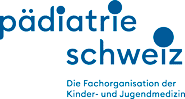   Anerkennungsgesuch für eine einmalige pädiatrische Fortbildung  Anmeldung einer automatisch anerkannten pädiatrischen FortbildungWir bitten Sie, den Antrag sowie das Programm mind. 6 Wochen vorder Veranstaltung an: secretariat@swiss-paediatrics.org zu sendenAllgemeine InformationenKernfortbildung / erweiterte Fortbildung:Wenn eine Veranstaltung durch eine Fachgesellschaft als Kernfortbildung validiert wird, so ist sie in allen anderen Fachgebieten automatisch als erweiterte Fortbildung anerkannt. Bestätigung der Credits für die Teilnehmenden: Der Organisator gibt den Teilnehmenden eine Teilnahmebestätigung ab, auf welcher die anerkannten Credits ersichtlich sind. Dürfen wir Sie darauf aufmerksam machen, dass auf dieser Teilnahmebestätigung unser Logo nicht verwendet werden darf. Wissenschaftliche Verantwortung (mindestens ein Kinder- und Jugendarzt ist an der Erarbeitung des Programms beteiligt:Wissenschaftliche Verantwortung (mindestens ein Kinder- und Jugendarzt ist an der Erarbeitung des Programms beteiligt:Wissenschaftliche Verantwortung (mindestens ein Kinder- und Jugendarzt ist an der Erarbeitung des Programms beteiligt:Wissenschaftliche Verantwortung (mindestens ein Kinder- und Jugendarzt ist an der Erarbeitung des Programms beteiligt:Name, VornameFachgebietName, VornameFachgebietTitel der Veranstaltung / Dauer (bitte Programm senden - falls definitives noch nicht vorhanden, bitte provisorisches):Titel der Veranstaltung / Dauer (bitte Programm senden - falls definitives noch nicht vorhanden, bitte provisorisches):Titel der Veranstaltung / Dauer (bitte Programm senden - falls definitives noch nicht vorhanden, bitte provisorisches):Titel der Veranstaltung / Dauer (bitte Programm senden - falls definitives noch nicht vorhanden, bitte provisorisches):Titel der Veranstaltung / Dauer (bitte Programm senden - falls definitives noch nicht vorhanden, bitte provisorisches):Titel der Veranstaltung / Dauer (bitte Programm senden - falls definitives noch nicht vorhanden, bitte provisorisches):Der Inhalt der Fortbildung basiert auf den Lerninhalten des Weiterbildungsprogramms der Kinder- und Jugendmedizin oder denjenigen der pädiatrischen Schwerpunkte.Der Inhalt der Fortbildung basiert auf den Lerninhalten des Weiterbildungsprogramms der Kinder- und Jugendmedizin oder denjenigen der pädiatrischen Schwerpunkte.Der Inhalt der Fortbildung basiert auf den Lerninhalten des Weiterbildungsprogramms der Kinder- und Jugendmedizin oder denjenigen der pädiatrischen Schwerpunkte.Der Inhalt der Fortbildung basiert auf den Lerninhalten des Weiterbildungsprogramms der Kinder- und Jugendmedizin oder denjenigen der pädiatrischen Schwerpunkte.Der Inhalt der Fortbildung basiert auf den Lerninhalten des Weiterbildungsprogramms der Kinder- und Jugendmedizin oder denjenigen der pädiatrischen Schwerpunkte.Der Inhalt der Fortbildung basiert auf den Lerninhalten des Weiterbildungsprogramms der Kinder- und Jugendmedizin oder denjenigen der pädiatrischen Schwerpunkte.TitelOrtThemaDatumAnfangs- und EndzeitAnfangs- und EndzeitEffektive Dauer (ohne Pausen, Mahlzeiten etc.)Effektive Dauer (ohne Pausen, Mahlzeiten etc.)Ansprechpartner für TeilnehmerAnsprechpartner für TeilnehmerName/OrganisationEmail/Telefon/WebseiteSponsoring (Monosponsoring nicht erlaubt)Sponsoring (Monosponsoring nicht erlaubt)NeinJa (gemäss Richtlinien SAMW «Zusammenarbeit Ärzteschaft – Industrie), SponsorenBemerkungen      Bemerkungen      Für die Richtigkeit der Angaben: Name, Datum und Unterschrift